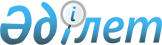 О внесении изменений в решение Жангалинского районного маслихата от 25 декабря 2018 года № 29-2 "О районном бюджете на 2019-2021 годы"
					
			Утративший силу
			
			
		
					Решение Жангалинского районного маслихата Западно-Казахстанской области от 18 марта 2019 года № 33-1. Зарегистрировано Департаментом юстиции Западно-Казахстанской области 26 марта 2019 года № 5574. Утратило силу решением Жангалинского районного маслихата Западно-Казахстанской области от 20 февраля 2020 года № 43-2
      Сноска. Утратило силу решением Жангалинского районного маслихата Западно-Казахстанской области от 20.02.2020 № 43-2 (вводится в действие со дня первого официального опубликования).
      В соответствии с Бюджетным кодексом Республики Казахстан от 4 декабря 2008 года и Законом Республики Казахстан от 23 января 2001 года "О местном государственном управлении и самоуправлении в Республике Казахстан", районный маслихат РЕШИЛ:
      1. Внести в решение Жангалинского районного маслихата от 25 декабря 2018 года №29-2 "О районном бюджете на 2019-2021 годы" (зарегистрированное в Реестре государственной регистрации нормативных правовых актов № 5490, опубликованное 9 января 2019 года в Эталонном контрольном банке нормативных правовых актов Республики Казахстан) следующие изменения:
      пункт 1 изложить в следующей редакции:
      "1. Утвердить районный бюджет на 2019-2021 годы согласно приложениям 1, 2 и 3 соответственно, в том числе на 2019 год в следующих объемах:
      1) доходы – 4 285 087 тысяч тенге:
      налоговые поступления – 557 958 тысяч тенге;
      неналоговые поступления – 4 100 тысяч тенге;
      поступления от продажи основного капитала – 1 100 тысяч тенге;
      поступления трансфертов – 3 721 929 тысяч тенге;
      2) затраты – 4 318 707 тысяч тенге;
      3) чистое бюджетное кредитование – -80 976 тысяч тенге:
      бюджетные кредиты – 79 537 тысяч тенге;
      погашение бюджетных кредитов – 160 513 тысяч тенге;
      4) сальдо по операциям с финансовыми активами – 0 тенге: 
      приобретение финансовых активов – 0 тенге;
      поступления от продажи финансовых активов государства – 0 тенге;
      5) дефицит (профицит) бюджета – 47 356 тысяч тенге;
      6) финансирование дефицита (использование профицита) бюджета – -47 356 тысяч тенге:
      поступление займов – 79 537 тысяч тенге;
      погашение займов – 160 513 тысяч тенге;
      используемые остатки бюджетных средств – 33 620 тысяч тенге.";
      приложение 1 к указанному решению изложить в новой редакции согласно приложению к настоящему решению.
      2. Руководителю аппарата Жангалинского районного маслихата (С.Успанова) обеспечить государственную регистрацию данного решения в органах юстиции, его официальное опубликование в Эталонном контрольном банке нормативных правовых актов Республики Казахстан.
      3. Настоящее решение вводится в действие с 1 января 2019 года. Районный бюджет на 2019 год
					© 2012. РГП на ПХВ «Институт законодательства и правовой информации Республики Казахстан» Министерства юстиции Республики Казахстан
				Приложение
к решению районного маслихата
от 18 марта 2019 года № 33-1Приложение 1
к решению районного маслихата
от 25 декабря 2018 года №29-2
Категория
Категория
Категория
Категория
Категория
Категория
Сумма, тысяч тенге
Класс
Класс
Класс
Класс
Класс
Сумма, тысяч тенге
Подкласс
Подкласс
Подкласс
Подкласс
Сумма, тысяч тенге
Специфика
Специфика
Специфика
Сумма, тысяч тенге
Наименование
Наименование
Сумма, тысяч тенге
1
2
3
4
5
5
6
1) Доходы
1) Доходы
 4 285 087
1
Налоговые поступления
Налоговые поступления
557 958
01
Подоходный налог
Подоходный налог
137 036
2
Индивидуальный подоходный налог
Индивидуальный подоходный налог
137 036
03
Социальный налог
Социальный налог
160 711
1
Социальный налог
Социальный налог
160 711
04
Hалоги на собственность
Hалоги на собственность
250 561
1
Hалоги на имущество
Hалоги на имущество
241 340
3
Земельный налог
Земельный налог
 185
4
Hалог на транспортные средства
Hалог на транспортные средства
7 180
5
Единый земельный налог
Единый земельный налог
1 856
05
Внутренние налоги на товары, работы и услуги
Внутренние налоги на товары, работы и услуги
7 550
2
Акцизы
Акцизы
1 500
3
Поступления за использование природных и других ресурсов
Поступления за использование природных и других ресурсов
2 150
4
Сборы за ведение предпринимательской и профессиональной деятельности
Сборы за ведение предпринимательской и профессиональной деятельности
3 900
08
Обязательные платежи, взимаемые за совершение юридически значимых действий и (или) выдачу документов уполномоченными на то государственными органами или должностными лицами
Обязательные платежи, взимаемые за совершение юридически значимых действий и (или) выдачу документов уполномоченными на то государственными органами или должностными лицами
2 100
1
Государственная пошлина
Государственная пошлина
2 100
2
Неналоговые поступления
Неналоговые поступления
4 100
01
Доходы от государственной собственности
Доходы от государственной собственности
3 100
5
Доходы от аренды имущества, находящегося в государственной собственности
Доходы от аренды имущества, находящегося в государственной собственности
3 100
06
Прочие неналоговые поступления
Прочие неналоговые поступления
1 000
1
Прочие неналоговые поступления
Прочие неналоговые поступления
1 000
3
Поступления от продажи основного капитала
Поступления от продажи основного капитала
1 100
03
Продажа земли и нематериальных активов
Продажа земли и нематериальных активов
1 100
1
Продажа земли
Продажа земли
1 100
4
Поступления трансфертов 
Поступления трансфертов 
3 721 929
02
Трансферты из вышестоящих органов государственного управления
Трансферты из вышестоящих органов государственного управления
3 721 929
2
Трансферты из областного бюджета
Трансферты из областного бюджета
3 721 929
Функциональная группа
Функциональная группа
Функциональная группа
Функциональная группа
Функциональная группа
Функциональная группа
Сумма, тысяч тенге
Функциональная подгруппа
Функциональная подгруппа
Функциональная подгруппа
Функциональная подгруппа
Функциональная подгруппа
Сумма, тысяч тенге
Администратор бюджетных программ
Администратор бюджетных программ
Администратор бюджетных программ
Администратор бюджетных программ
Сумма, тысяч тенге
Программа
Программа
Программа
Сумма, тысяч тенге
Подпрограмма 
Подпрограмма 
Сумма, тысяч тенге
Наименование
Сумма, тысяч тенге
1
2
3
4
5
6
7
2) Затраты
4 318 707
01
Государственные услуги общего характера
230 412
1
Представительные, исполнительные и другие органы, выполняющие общие функции государственного управлени
158 449
112
Аппарат маслихата района (города областного значения)
15 989
001
Услуги по обеспечению деятельности маслихата района (города областного значения)
15 989
011
За счет трансфертов из республиканского бюджета
 538
015
За счет средств местного бюджета
15 451
122
Аппарат акима района (города областного значения)
86 560
001
Услуги по обеспечению деятельности акима района (города областного значения)
83 560
011
За счет трансфертов из республиканского бюджета
2 069
015
За счет средств местного бюджета
81 491
106
Проведение мероприятий за счет чрезвычайного резерва местного исполнительного органа для ликвидации чрезвычайных ситуаций социального, природного и техногенного характера
3 000
123
Аппарат акима района в городе, города районного значения, поселка, села, сельского округа
55 900
001
Услуги по обеспечению деятельности акима района в городе, города районного значения, поселка, села, сельского округа
55 900
011
За счет трансфертов из республиканского бюджета
1 661
015
За счет средств местного бюджета
54 239
9
Прочие государственные услуги общего характера
71 963
454
Отдел предпринимательства и сельского хозяйства района (города областного значения)
14 572
001
Услуги по реализации государственной политики на местном уровне в области развития предпринимательства и сельского хозяйства
14 572
011
За счет трансфертов из республиканского бюджета
 586
015
За счет средств местного бюджета
13 986
458
Отдел жилищно-коммунального хозяйства, пассажирского транспорта и автомобильных дорог района (города областного значения)
17 662
001
Услуги по реализации государственной политики на местном уровне в области жилищно-коммунального хозяйства, пассажирского транспорта и автомобильных дорог
16 862
011
За счет трансфертов из республиканского бюджета
371
015
За счет средств местного бюджета
16 491
013
Капитальные расходы государственного органа
800
459
Отдел экономики и финансов района (города областного значения)
39 729
001
Услуги по реализации государственной политики в области формирования и развития экономической политики, государственного планирования, исполнения бюджета и управления коммунальной собственностью района (города областного значения)
21 759
011
За счет трансфертов из республиканского бюджета
377
015
За счет средств местного бюджета
21 382
113
Целевые текущие трансферты из местных бюджетов
17 970
02
Оборона
2 900
1
Военные нужды
2 900
122
Аппарат акима района (города областного значения)
2 900
005
Мероприятия в рамках исполнения всеобщей воинской обязанности
2 900
015
За счет средств местного бюджета
2 900
04
Образование
2 334 169
1
Дошкольное воспитание и обучение
30 265
464
Отдел образования района (города областного значения)
26 265
009
Обеспечение деятельности организаций дошкольного воспитания и обучения
20 147
011
За счет трансфертов из республиканского бюджета
1 644
015
За счет средств местного бюджета
18 503
040
Реализация государственного образовательного заказа в дошкольных организациях образования
6 118
011
За счет трансфертов из республиканского бюджета
312
015
За счет средств местного бюджета
5 806
466
Отдел архитектуры, градостроительства и строительства района (города областного значения)
4 000
037
Строительство и реконструкция объектов дошкольного воспитания и обучения
4 000
2
Начальное, основное среднее и общее среднее образование
2 193 303
457
Отдел культуры, развития языков, физической культуры и спорта района (города областного значения)
34 639
017
Дополнительное образование для детей и юношества по спорту
34 639
011
За счет трансфертов из республиканского бюджета
4 920
015
За счет средств местного бюджета
29 719
464
Отдел образования района (города областного значения)
2 158 664
003
Общеобразовательное обучение
2 034 030
011
За счет трансфертов из республиканского бюджета
238 664
015
За счет средств местного бюджета
1 795 366
006
Дополнительное образование для детей
124 634
011
За счет трансфертов из республиканского бюджета
6 129
015
За счет средств местного бюджета
118 505
9
Прочие услуги в области образования
110 601
464
Отдел образования района (города областного значения
110 601
001
Услуги по реализации государственной политики на местном уровне в области образования
9 957
011
За счет трансфертов из республиканского бюджета
 312
015
За счет средств местного бюджета
9 645
005
Приобретение и доставка учебников, учебно-методических комплексов для государственных учреждений образования района (города областного значения)
93 250
007
Проведение школьных олимпиад, внешкольных мероприятий и конкурсов районного (городского) масштаба
 534
015
Ежемесячные выплаты денежных средств опекунам (попечителям) на содержание ребенка-сироты (детей-сирот), и ребенка (детей), оставшегося без попечения родителей
6 854
115
Выполнение обязательств местных исполнительных органов по решениям судов за счет средств резерва местного исполнительного органа
6
06
Социальная помощь и социальное обеспечение
395 739
1
Социальное обеспечение
87 933
451
Отдел занятости и социальных программ района (города областного значения)
87 933
005
Государственная адресная социальная помощь
87 933
011
За счет трансфертов из республиканского бюджета
37 272
015
За счет средств местного бюджета
50 661
2
Социальная помощь
275 518
451
Отдел занятости и социальных программ района (города областного значения)
275 518
002
Программа занятости
106 851
011
За счет трансфертов из республиканского бюджета
25 855
100
Общественные работы
45 306
101
Профессиональная подготовка и переподготовка безработных
7 676
102
Дополнительные меры по социальной защите граждан в сфере занятости населения
28 014
006
Оказание жилищной помощи
12 000
007
Социальная помощь отдельным категориям нуждающихся граждан по решениям местных представительных органов
58 800
010
Материальное обеспечение детей-инвалидов, воспитывающихся и обучающихся на дому
1 364
014
Оказание социальной помощи нуждающимся гражданам на дому
44 826
015
За счет средств местного бюджета
44 826
017
Обеспечение нуждающихся инвалидов обязательными гигиеническими средствами и предоставление услуг специалистами жестового языка, индивидуальными помощниками в соответствии с индивидуальной программой реабилитации инвалида
25 209
011
За счет трансфертов из республиканского бюджета
4 795
015
За счет средств местного бюджета
20 414
023
Обеспечение деятельности центров занятости населения
26 468
011
За счет трансфертов из республиканского бюджета
8 809
015
За счет средств местного бюджета
17 659
9
Прочие услуги в области социальной помощи и социального обеспечения
32 288
451
Отдел занятости и социальных программ района (города областного значения)
32 288
001
Услуги по реализации государственной политики на местном уровне в области обеспечения занятости и реализации социальных программ для населения
27 929
011
За счет трансфертов из республиканского бюджета
4 803
015
За счет средств местного бюджета
23 126
011
Оплата услуг по зачислению, выплате и доставке пособий и других социальных выплат
1 600
050
Обеспечение прав и улучшение качества жизни инвалидов в Республике Казахстан
2 759
011
За счет трансфертов из республиканского бюджета
2 759
07
Жилищно-коммунальное хозяйство
426 159
1
Жилищное хозяйство
396 015
458
Отдел жилищно-коммунального хозяйства, пассажирского транспорта и автомобильных дорог района (города областного значения)
4 162
003
Организация сохранения государственного жилищного фонда
2 500
033
Проектирование, развитие и (или) обустройство инженерно-коммуникационной инфраструктуры
1 662
015
За счет средств местного бюджета
1 662
466
Отдел архитектуры, градостроительства и строительства района (города областного значения)
391 853
003
Проектирование и (или) строительство, реконструкция жилья коммунального жилищного фонда
43 174
015
За счет средств местного бюджета
43 174
004
Проектирование, развитие и (или) обустройство инженерно-коммуникационной инфраструктуры
348 679
011
За счет трансфертов из республиканского бюджета
224 727
015
За счет средств местного бюджета
123 952
2
Коммунальное хозяйство
30 144
458
Отдел жилищно-коммунального хозяйства, пассажирского транспорта и автомобильных дорог района (города областного значения)
22 144
012
Функционирование системы водоснабжения и водоотведения
22 144
466
Отдел архитектуры, градостроительства и строительства района (города областного значения)
8 000
058
Развитие системы водоснабжения и водоотведения в сельских населенных пунктах
8 000
015
За счет средств местного бюджета
8 000
08
Культура, спорт, туризм и информационное пространство
275 431
1
Деятельность в области культуры
115 786
457
Отдел культуры, развития языков, физической культуры и спорта района (города областного значения)
115 786
003
Поддержка культурно-досуговой работы
109 134
011
За счет трансфертов из республиканского бюджета
11 194
015
За счет средств местного бюджета
97 940
015
Обеспечение сохранности историко - культурного наследия и доступа к ним
6 652
2
Спорт
20 538
457
Отдел культуры, развития языков, физической культуры и спорта района (города областного значения)
20 538
008
Развитие массового спорта и национальных видов спорта
16 977
011
За счет трансфертов из республиканского бюджета
815
015
За счет средств местного бюджета
16 162
009
Проведение спортивных соревнований на районном (города областного значения) уровне
3 561
3
Информационное пространство
90 815
456
Отдел внутренней политики района (города областного значения)
10 500
002
Услуги по проведению государственной информационной политики
10 500
457
Отдел культуры, развития языков, физической культуры и спорта района (города областного значения)
80 315
006
Функционирование районных (городских) библиотек
79 015
011
За счет трансфертов из республиканского бюджета
5 244
015
За счет средств местного бюджета
73 771
007
Развитие государственного языка и других языков народа Казахстана
1 300
015
За счет средств местного бюджета
1 300
9
Прочие услуги по организации культуры, спорта, туризма и информационного пространства
48 292
456
Отдел внутренней политики района (города областного значения)
33 328
001
Услуги по реализации государственной политики на местном уровне в области информации, укрепления государственности и формирования социального оптимизма граждан
8 927
011
За счет трансфертов из республиканского бюджета
170
015
За счет средств местного бюджета
8 757
003
Реализация мероприятий в сфере молодежной политики
24 401
011
За счет трансфертов из республиканского бюджета
 658
015
За счет средств местного бюджета
23 743
457
Отдел культуры, развития языков, физической культуры и спорта района (города областного значения)
14 964
001
Услуги по реализации государственной политики на местном уровне в области культуры, развития языков, физической культуры и спорта
14 964
011
За счет трансфертов из республиканского бюджета
939
015
За счет средств местного бюджета
14 025
10
Сельское, водное, лесное, рыбное хозяйство, особо охраняемые природные территории, охрана окружающей среды и животного мира, земельные отношения
122 850
1
Сельское хозяйство
87 015
473
Отдел ветеринарии района (города областного значения
87 015
001
Услуги по реализации государственной политики на местном уровне в сфере ветеринарии
12 993
011
За счет трансфертов из республиканского бюджета
 541
015
За счет средств местного бюджета
12 452
006
Организация санитарного убоя больных животных
750
007
Организация отлова и уничтожения бродячих собак и кошек
750
010
Проведение мероприятий по идентификации сельскохозяйственных животных
884
011
Проведение противоэпизоотических мероприятий
70 138
047
Возмещение владельцам стоимости обезвреженных (обеззараженных) и переработанных без изъятия животных, продукции и сырья животного происхождения, представляющих опасность для здоровья животных и человека
1 500
6
Земельные отношения
11 761
463
Отдел земельных отношений района (города областного значения)
11 761
001
Услуги по реализации государственной политики в области регулирования земельных отношений на территории района (города областного значения)
11 761
011
За счет трансфертов из республиканского бюджета
252
015
За счет средств местного бюджета
11 509
9
Прочие услуги в области сельского, водного, лесного, рыбного хозяйства, охраны окружающей среды и земельных отношений
24 074
459
Отдел экономики и финансов района (города областного значения)
24 074
099
Реализация мер по оказанию социальной поддержки специалистов
24 074
11
Промышленность, архитектурная, градостроительная и строительная деятельность
21 462
2
Архитектурная, градостроительная и строительная деятельность
21 462
466
Отдел архитектуры, градостроительства и строительства района (города областного значения)
21 462
001
Услуги по реализации государственной политики в области строительства, улучшения архитектурного облика городов, районов и населенных пунктов области и обеспечению рационального и эффективного градостроительного освоения территории района (города областного значения)
16 462
011
За счет трансфертов из республиканского бюджета
212
015
За счет средств местного бюджета
16 250
013
Разработка схем градостроительного развития территории района, генеральных планов городов районного (областного) значения, поселков и иных сельских населенных пунктов
5 000
12
Транспорт и коммуникации
22 400
1
Автомобильный транспорт
22 400
458
Отдел жилищно-коммунального хозяйства, пассажирского транспорта и автомобильных дорог района (города областного значения)
22 400
023
Обеспечение функционирования автомобильных дорог
22 400
13
Прочие
62 092
9
Прочие
62 092
123
Аппарат акима района в городе, города районного значения, поселка, села, сельского округа
10 000
040
Реализация мер по содействию экономическому развитию регионов в рамках Программы развития регионов до 2020 года
10 000
459
Отдел экономики и финансов района (города областного значения)
22 092
012
Резерв местного исполнительного органа района (города областного значения)
2 994
100
Чрезвычайный резерв местного исполнительного органа района (города областного значения) для ликвидации чрезвычайных ситуаций природного и техногенного характера на территории района (города областного значения)
2 000
102
Резерв местного исполнительного органа района (города областного значения) на исполнение обязательств по решениям судов
994
026
Целевые текущие трансферты бюджетам города районного значения, села, поселка, сельского округа на повышение заработной платы отдельных категорий гражданских служащих, работников организаций, содержащихся за счет средств государственного бюджета, работников казенных предприятий в связи с изменением размера минимальной заработной платы
19 098
011
За счет трансфертов из республиканского бюджета
19 098
464
Отдел образования района (города областного значения)
30 000
041
Реализация мер по содействию экономическому развитию регионов в рамках Программы развития регионов до 2020 года
30 000
15
Трансферты
425 093
1
Трансферты
425 093
459
Отдел экономики и финансов района (города областного значения)
425 093
006
Возврат неиспользованных (недоиспользованных) целевых трансфертов
264
024
Целевые текущие трансферты из нижестоящего бюджета на компенсацию потерь вышестоящего бюджета в связи с изменением законодательства
169 306
038
Субвенции
243 665
051
Трансферты органам местного самоуправления
11 858
3) Чистое бюджетное кредитование
-80 976
Бюджетные кредиты
79 537
10
Сельское, водное, лесное, рыбное хозяйство, особо охраняемые природные территории, охрана окружающей среды и животного мира, земельные отношения
79 537
9
Прочие услуги в области сельского, водного, лесного, рыбного хозяйства, охраны окружающей среды и земельных отношений
79 537
459
Отдел экономики и финансов района (города областного значения)
79 537
018
Бюджетные кредиты для реализации мер социальной поддержки специалистов
79 537
013
За счет кредитов из республиканского бюджета
79 537
Категория
Категория
Категория
Категория
Категория
Категория
Сумма, тысяч тенге
Класс
Класс
Класс
Класс
Класс
Сумма, тысяч тенге
Подкласс
Подкласс
Подкласс
Подкласс
Сумма, тысяч тенге
Специфика
Специфика
Специфика
Сумма, тысяч тенге
Наименование
Наименование
Сумма, тысяч тенге
1
2
3
4
5
5
6
5
Погашение бюджетных кредитов
Погашение бюджетных кредитов
160 513
01
Погашение бюджетных кредитов
Погашение бюджетных кредитов
160 513
1
Погашение бюджетных кредитов, выданных из государственного бюджета
Погашение бюджетных кредитов, выданных из государственного бюджета
160 513
4) Сальдо по операциям с финансовыми активами
4) Сальдо по операциям с финансовыми активами
0
Функциональная группа
Функциональная группа
Функциональная группа
Функциональная группа
Функциональная группа
Функциональная группа
Сумма, тысяч тенге
Функциональная подгруппа
Функциональная подгруппа
Функциональная подгруппа
Функциональная подгруппа
Функциональная подгруппа
Сумма, тысяч тенге
Администратор бюджетных программ
Администратор бюджетных программ
Администратор бюджетных программ
Администратор бюджетных программ
Сумма, тысяч тенге
Программа
Программа
Программа
Сумма, тысяч тенге
Подпрограмма
Подпрограмма
Сумма, тысяч тенге
Наименование
Сумма, тысяч тенге
1
2
3
4
5
6
7
Приобретение финансовых активов
0
13
Прочие
0
9
Прочие 
0
458
Отдел жилищно-коммунального хозяйства, пассажирского транспорта и автомобильных дорог района (города областного значения)
0
065
Формирование или увеличение уставного капитала юридических лиц
0
Категория
Категория
Категория
Категория
Категория
Категория
Сумма, тысяч тенге
Класс
Класс
Класс
Класс
Класс
Сумма, тысяч тенге
Подкласс
Подкласс
Подкласс
Подкласс
Сумма, тысяч тенге
Специфика
Специфика
Специфика
Сумма, тысяч тенге
Наименование
Наименование
Сумма, тысяч тенге
1
2
3
4
5
5
6
6
Поступления от продажи финансовых активов государства
Поступления от продажи финансовых активов государства
0
01
Поступления от продажи финансовых активов государства
Поступления от продажи финансовых активов государства
0
1
Поступления от продажи финансовых активов внутри страны
Поступления от продажи финансовых активов внутри страны
0
5) Дефицит (профицит) бюджета
5) Дефицит (профицит) бюджета
47 356
6) Финансирование дефицита (использование профицита) бюджета
6) Финансирование дефицита (использование профицита) бюджета
-47 356
7
Поступление займов
Поступление займов
79 537
01
Внутренние государственные займы
Внутренние государственные займы
79 537
2
Договоры займа
Договоры займа
79 537
03
Займы, получаемые местным исполнительным органом района (города областного значения)
Займы, получаемые местным исполнительным органом района (города областного значения)
79 537
Функциональная группа
Функциональная группа
Функциональная группа
Функциональная группа
Функциональная группа
Функциональная группа
Сумма, тысяч тенге
Функциональная подгруппа
Функциональная подгруппа
Функциональная подгруппа
Функциональная подгруппа
Функциональная подгруппа
Сумма, тысяч тенге
Администратор бюджетных программ
Администратор бюджетных программ
Администратор бюджетных программ
Администратор бюджетных программ
Сумма, тысяч тенге
Программа
Программа
Программа
Сумма, тысяч тенге
Подпрограмма
Подпрограмма
Сумма, тысяч тенге
Наименование
Сумма, тысяч тенге
1
2
3
4
5
6
7
16
Погашение займов
160 513
1
Погашение займов
160 513
459
Отдел экономики и финансов района (города областного значения
160 513
005
Погашение долга местного исполнительного органа перед вышестоящим бюджетом
160 513
Категория
Категория
Категория
Категория
Категория
Категория
Сумма, тысяч тенге
Класс
Класс
Класс
Класс
Класс
Сумма, тысяч тенге
Подкласс
Подкласс
Подкласс
Подкласс
Сумма, тысяч тенге
Специфика
Специфика
Специфика
Сумма, тысяч тенге
Наименование
Наименование
Сумма, тысяч тенге
1
2
3
4
5
5
6
8
Используемые остатки бюджетных средств
Используемые остатки бюджетных средств
33 620
01
Остатки бюджетных средств
Остатки бюджетных средств
33 620
1
Свободные остатки бюджетных средств
Свободные остатки бюджетных средств
33 620
01
Свободные остатки бюджетных средств
Свободные остатки бюджетных средств
33 620